Instructions for SupplierCompleting and submitting QA-F018 Supplier Process Change Request (PCR) Form:Complete sections 1 – 14.Next, email form to supplierquality@precision-aerospace.comThen wait for response from PAC before implementing change(s).AFTER PAC’s SQE returns the approved form, provide the following information with the first shipment of affected product:A copy of the approved PCR form,A Certificate of Conformance  that includes the approved PCR number, andAll applicable FAI/PPAP elements indicated in section 16 above. Failure to comply with above requirements will be cause for rejection of entire lot. Change Definitions: 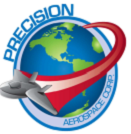 PRECISION AEROSPACE CORP.5300 Corporate Grove SE, Suite 350Grand Rapids, MI 49512(616)243-8112PRECISION AEROSPACE CORP.5300 Corporate Grove SE, Suite 350Grand Rapids, MI 49512(616)243-8112PRECISION AEROSPACE CORP.5300 Corporate Grove SE, Suite 350Grand Rapids, MI 49512(616)243-8112PRECISION AEROSPACE CORP.5300 Corporate Grove SE, Suite 350Grand Rapids, MI 49512(616)243-8112PRECISION AEROSPACE CORP.5300 Corporate Grove SE, Suite 350Grand Rapids, MI 49512(616)243-8112PRECISION AEROSPACE CORP.5300 Corporate Grove SE, Suite 350Grand Rapids, MI 49512(616)243-8112PRECISION AEROSPACE CORP.5300 Corporate Grove SE, Suite 350Grand Rapids, MI 49512(616)243-8112PRECISION AEROSPACE CORP.5300 Corporate Grove SE, Suite 350Grand Rapids, MI 49512(616)243-8112PRECISION AEROSPACE CORP.5300 Corporate Grove SE, Suite 350Grand Rapids, MI 49512(616)243-8112PAC PCR#PAC PCR#PAC PCR#PAC PCR#PAC PCR#PAC PCR#PAC PCR#PAC PCR#PAC PCR#nnnnnnnnnn SUPPLIER PROCESS CHANGE REQUEST (PCR)  SUPPLIER PROCESS CHANGE REQUEST (PCR)  SUPPLIER PROCESS CHANGE REQUEST (PCR)  SUPPLIER PROCESS CHANGE REQUEST (PCR)  SUPPLIER PROCESS CHANGE REQUEST (PCR)  SUPPLIER PROCESS CHANGE REQUEST (PCR)  SUPPLIER PROCESS CHANGE REQUEST (PCR)  SUPPLIER PROCESS CHANGE REQUEST (PCR)  SUPPLIER PROCESS CHANGE REQUEST (PCR)  SUPPLIER PROCESS CHANGE REQUEST (PCR)  SUPPLIER PROCESS CHANGE REQUEST (PCR) 1.  DATE2.  SUPPLIER NAME2.  SUPPLIER NAME2.  SUPPLIER NAME2.  SUPPLIER NAME3.  ADDRESSCITYCITYSTATESTATEZIPCODEMM/DD/YY4.  SUPPLIER CONTACT NAME, TITLE4.  SUPPLIER CONTACT NAME, TITLE4.  SUPPLIER CONTACT NAME, TITLE4.  SUPPLIER CONTACT NAME, TITLE4.  SUPPLIER CONTACT NAME, TITLE5.  SUPPLIER CONTACT EMAIL 5.  SUPPLIER CONTACT EMAIL 5.  SUPPLIER CONTACT EMAIL 6.  TELEPHONE6.  TELEPHONE6.  TELEPHONE7.  LIST AFFECTED PART NUMBER(S) AND PO/LINE(S):7.  LIST AFFECTED PART NUMBER(S) AND PO/LINE(S):7.  LIST AFFECTED PART NUMBER(S) AND PO/LINE(S):7.  LIST AFFECTED PART NUMBER(S) AND PO/LINE(S):7.  LIST AFFECTED PART NUMBER(S) AND PO/LINE(S):7.  LIST AFFECTED PART NUMBER(S) AND PO/LINE(S):7.  LIST AFFECTED PART NUMBER(S) AND PO/LINE(S):7.  LIST AFFECTED PART NUMBER(S) AND PO/LINE(S):7.  LIST AFFECTED PART NUMBER(S) AND PO/LINE(S):7.  LIST AFFECTED PART NUMBER(S) AND PO/LINE(S):7.  LIST AFFECTED PART NUMBER(S) AND PO/LINE(S):PART NUMBERPART NUMBERPART NUMBERREVDESCRIPTIONDESCRIPTIONDESCRIPTIONPO/LINEPO/LINEPO/LINEPO/LINESuppliers are REQUIRED to obtain PAC approval for any change(s) noted below 
BEFORE they are implemented. Suppliers are REQUIRED to obtain PAC approval for any change(s) noted below 
BEFORE they are implemented. Suppliers are REQUIRED to obtain PAC approval for any change(s) noted below 
BEFORE they are implemented. Suppliers are REQUIRED to obtain PAC approval for any change(s) noted below 
BEFORE they are implemented. Suppliers are REQUIRED to obtain PAC approval for any change(s) noted below 
BEFORE they are implemented. Suppliers are REQUIRED to obtain PAC approval for any change(s) noted below 
BEFORE they are implemented. Suppliers are REQUIRED to obtain PAC approval for any change(s) noted below 
BEFORE they are implemented. See Change Definitions and examples in the Instructions For Supplier section at the end of this form.8.  SELECT ALL APPLICABLE ITEMS:See Change Definitions and examples in the Instructions For Supplier section at the end of this form.8.  SELECT ALL APPLICABLE ITEMS:See Change Definitions and examples in the Instructions For Supplier section at the end of this form.8.  SELECT ALL APPLICABLE ITEMS:See Change Definitions and examples in the Instructions For Supplier section at the end of this form.8.  SELECT ALL APPLICABLE ITEMS:See Change Definitions and examples in the Instructions For Supplier section at the end of this form.8.  SELECT ALL APPLICABLE ITEMS:See Change Definitions and examples in the Instructions For Supplier section at the end of this form.8.  SELECT ALL APPLICABLE ITEMS:See Change Definitions and examples in the Instructions For Supplier section at the end of this form.8.  SELECT ALL APPLICABLE ITEMS:Supplier Manufacturing Location ChangeSupplier Manufacturing Location ChangeMachine Move/ChangeChange to Different Manufacturing TechnologyOutsource Approval RequestOutsource Approval RequestOutsource Change RequestCasting/Mold Tooling ChangeCNC Programming ChangeCNC Programming ChangeSequence of OperationsIntroduction of Different Cutting Tool(s)Manufacturing or Inspection Software ChangeManufacturing or Inspection Software ChangeInspection Method ChangeKey Characteristic ChangeChange to Fixed/Frozen Process PlanChange to Fixed/Frozen Process PlanDeburring ProcessCleaning ProcessOther – Explain:  9.  REASON FOR CHANGE(S):Be specific, list all applicable reasons for change(s).9.  REASON FOR CHANGE(S):Be specific, list all applicable reasons for change(s).9.  REASON FOR CHANGE(S):Be specific, list all applicable reasons for change(s).10.  DETAILED DESCRIPTION OF CHANGE(S):As applicable, include supporting information such as drawing mark-ups, affected drawing balloon numbers, pictures, etc.10.  DETAILED DESCRIPTION OF CHANGE(S):As applicable, include supporting information such as drawing mark-ups, affected drawing balloon numbers, pictures, etc.10.  DETAILED DESCRIPTION OF CHANGE(S):As applicable, include supporting information such as drawing mark-ups, affected drawing balloon numbers, pictures, etc.11.  IMPACT TO PAC11.  IMPACT TO PAC11.  IMPACT TO PAC11.  IMPACT TO PAC11.  IMPACT TO PACCurrent StateFuture EstimateCost:Cost:Cost:Lead Time:Lead Time:Lead Time:Affected FeatureRequirement:  
Tolerance Range:  Affected FeatureRequirement:  
Tolerance Range:  Process Capability:  Process Capability:  Process Capability:  12.  IMPLEMENTATION PLAN:Describe how the change(s) will be implemented.12.  IMPLEMENTATION PLAN:Describe how the change(s) will be implemented.13.  CHANGE VALIDATION PLAN:Supplier shall check/validate the impact to the process for the following items:- Full dimensional conformance- Specification compliance- Gage/Measurement capability- Ensure there are no unexpected or adverse effects on the product or service provided.Validation results shall be included with the first shipment of product affected by the subject change(s).13.  CHANGE VALIDATION PLAN:Supplier shall check/validate the impact to the process for the following items:- Full dimensional conformance- Specification compliance- Gage/Measurement capability- Ensure there are no unexpected or adverse effects on the product or service provided.Validation results shall be included with the first shipment of product affected by the subject change(s).14.  PHASE-IN TIMING PLAN:IF approved by PAC, when can the change(s) be implemented?14.  PHASE-IN TIMING PLAN:IF approved by PAC, when can the change(s) be implemented?Supplier to email form when completed to this point to: supplierquality@precision-aerospace.com15.  THIS SECTION FOR PAC USE ONLY15.  THIS SECTION FOR PAC USE ONLY15.  THIS SECTION FOR PAC USE ONLY15.  THIS SECTION FOR PAC USE ONLY15.  THIS SECTION FOR PAC USE ONLY15.  THIS SECTION FOR PAC USE ONLY15.  THIS SECTION FOR PAC USE ONLYIs PAC’s Customer’s Approval Required?(If Yes, SQE shall contact the customer for approval using the customer’s required method.) YesNoDate:MM/DD/YYPCR Disposition Status:AcceptedRejectedDate:MM/DD/YYEngineering Approval:Date:MM/DD/YYSupplier Quality Approval:Date:MM/DD/YYNotes/Comments:Notes/Comments:Notes/Comments:Notes/Comments:Notes/Comments:Notes/Comments:Notes/Comments:16.  PAC SQE TO COMPLETE THIS SECTION AND RETURN TO SUPPLIER16.  PAC SQE TO COMPLETE THIS SECTION AND RETURN TO SUPPLIER16.  PAC SQE TO COMPLETE THIS SECTION AND RETURN TO SUPPLIER16.  PAC SQE TO COMPLETE THIS SECTION AND RETURN TO SUPPLIER16.  PAC SQE TO COMPLETE THIS SECTION AND RETURN TO SUPPLIER16.  PAC SQE TO COMPLETE THIS SECTION AND RETURN TO SUPPLIERIf approved, supplier shall provide the following updated FAI/PPAP elements with the first delivery of product affected by the change(s) approved above.If approved, supplier shall provide the following updated FAI/PPAP elements with the first delivery of product affected by the change(s) approved above.If approved, supplier shall provide the following updated FAI/PPAP elements with the first delivery of product affected by the change(s) approved above.If approved, supplier shall provide the following updated FAI/PPAP elements with the first delivery of product affected by the change(s) approved above.If approved, supplier shall provide the following updated FAI/PPAP elements with the first delivery of product affected by the change(s) approved above.If approved, supplier shall provide the following updated FAI/PPAP elements with the first delivery of product affected by the change(s) approved above.Part Submission Warrant (PSW)Dimensional ResultsMaterial/Performance Test ResultsProcess Flow/RouterControl PlanMeasurement System Analysis (MSA)PFMEA (Process Failure Mode Effects Analysis)Process Capability StudyChange Validation results from section #13Notes/Comments:Notes/Comments:Notes/Comments:Notes/Comments:Notes/Comments:Notes/Comments:Supplier Manufacturing Location ChangeThe supplier plans to move to a new manufacturing address or add a new manufacturing location.Machine Move/ChangeThe supplier plans to re-locate existing manufacturing equipment inside the current manufacturing location, and/or change to a different model/type of machine. Change to Different Manufacturing TechnologyThe supplier requests approval to change from currently used manufacturing method to a different method, for example, changing from laser cutting to water jet cutting.Outsource Approval RequestThe supplier requests approval to outsource some or all of the work for a PAC P.O.Outsource Change RequestThe supplier requests approval to change current outsource sub-tier supplier to a different sub-tier supplier.Casting/Mold Tooling ChangeThe supplier requests approval to repair or replace current casting/molding tooling, and/or to create new tooling to support additional capacity. CNC Programming ChangeThe supplier requests approval to change numerical control program code that could affect part conformance.Sequence of OperationsThe supplier requests approval to change the process step sequence from the sequence used for the previous manufacturing lot. Introduction of Different Cutting Tool(s)For example, the supplier wants to use a form tool to create several features at once compared to the previous process that used several tools.Manufacturing or Inspection Software ChangeThe supplier requests approval to change from current NC/CMM programming software to a different version or brand of software.Inspection Method ChangeFor example, the supplier requests approval to change from using micrometers and calipers to using a vision system or CMM.Key Characteristic ChangeThe supplier requests approval to change previously identified Key feature(s) to different or additional feature(s).Change to Fixed/Frozen Process PlanThe supplier requests approval to make any change to a part process identified as Fixed or Frozen.Deburring ProcessFor example, the supplier requests approval to change from hand deburring to a vibratory process.Cleaning ProcessFor example, the supplier requests approval to change from cleaning parts manually to using an ultra-sonic cleaning system. PAC SQE Review of Supplier Objective Evidence from section 16Notes/Comments:PAC Supplier Quality Review:Date:MM/DD/YY